ALLIANZ FLOTILA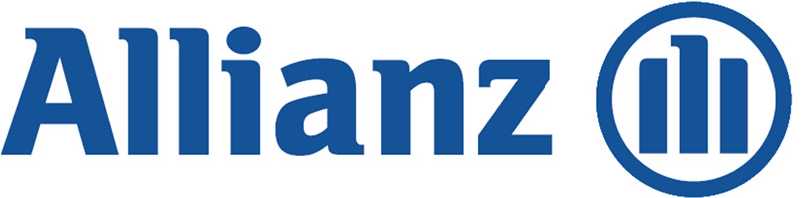 PŘÍLOHA (HROMADNÁ PŘIHLÁŠKA)KE SKUPINOVÉ SMLOUVĚ Č.898439076Pojistitel	Samostatný pojišťovací zprostředkovatelALLIANZ POJIŠŤOVNA, A. S.	RESPECT,A.S.Ke Štvanici 656/3, 186 00 Praha 8	Pod Krčským lesem 2016/22, 14200 Praha 4 - KrčIČO 47 11 59 71, obchodní rejstřík u Městského soudu v Praze, oddíl B, vložka 1815 IČO: 25 14 63 51www.allianz.cz, tel.:	e-mail: respect.kv@respect.cz, tel.: Pojistník (zájemce o pojištění)POVODÍ OHŘE, S. P.BEZRUČOVA 4219, 43003 CHOMUTOVIČO: 70889988e-mail:, tel.: SLOVNÍK ZKRATEKPR = povinné ručeníHP = havarijní pojištěníPŘIHLÁŠKA Č. 791211632PŘIHLÁŠKA Č. 7912116432159221_XX_OWFL-14_10971-10Senior manažer správy pojištění a penzeDatum počátku pojištění14. 11. 2023Výkon (kW)110GAPbez GAPHodina a minuta počátku pojištění00:00Palivo/pohonbenzínObchodní sleva HP-Provozovatel vozidla – jménostejný jako pojistníkCelková hmotnost (kg)2130HP roční pojistné (Kč)5 447Provozovatel – IČO/RČ-Počet míst k sezení-Skla limit (Kč)nesjednánoProvozovatel – adresa-Účel použitíběžný provozSkla roční pojistné (Kč)-Vlastník vozidla – jménostejný jako pojistníkDatum 1. registrace13. 11. 2023Zavazadla limit (Kč)nesjednánoVlastník – IČO/RČ-Výchozí cena vozidla (Kč)661 034Zavazadla roční pojistné (Kč)-Vlastník – adresa-Cena vozidla určena podlefakturyNV denní limit (Kč) / počet dnínesjednánoDruh vozidlaosobní a nákladní automobilyPR limit (Kč) újma na zdraví / škody na majetku150/150 mil. KčNV roční pojistné (Kč)-Kód HP813 99Obchodní sleva PR-Přímá likvidace roční pojistné (Kč)nesjednánoTovární značkaHYUNDAIPR roční pojistné (Kč)1 445Úraz celá osádka / řidičnesjednánoTypTucsonHP v rozsahuhavárie, živelní událost, odcizení, vandalismus a pošk. zapark. vozidla zvířetemÚraz počet násobků poj. částek-SPZ-HP spoluúčast5 %, min 5 000 KčÚraz roční pojistné (Kč)-Druh SPZstandardníHP územní platnost jen ČRnesjednánoAsist. PLUS variantanesjednánoVINHP nesprávná obsluhanesjednánoAsist. PLUS roční pojistné (Kč)-Číslo TP-HP sklápěčkynesjednánoCELKOVÉ ROČNÍ POJISTNÉZdvih. objem (cm³)1598HP pracovní strojnesjednánoZA TOTO VOZIDLO6 892 KčDatum počátku pojištění14. 11. 2023Výkon (kW)110GAPbez GAPHodina a minuta počátku pojištění00:00Palivo/pohonbenzínObchodní sleva HP-Provozovatel vozidla – jménostejný jako pojistníkCelková hmotnost (kg)2130HP roční pojistné (Kč)5 447Provozovatel – IČO/RČ-Počet míst k sezení-Skla limit (Kč)nesjednánoProvozovatel – adresa-Účel použitíběžný provozSkla roční pojistné (Kč)-Vlastník vozidla – jménostejný jako pojistníkDatum 1. registrace13. 11. 2023Zavazadla limit (Kč)nesjednánoVlastník – IČO/RČ-Výchozí cena vozidla (Kč)661 034Zavazadla roční pojistné (Kč)-Vlastník – adresa-Cena vozidla určena podlefakturyNV denní limit (Kč) / počet dnínesjednánoDruh vozidlaosobní a nákladní automobilyPR limit (Kč) újma na zdraví / škody na majetku150/150 mil. KčNV roční pojistné (Kč)-Kód HP813 99Obchodní sleva PR-Přímá likvidace roční pojistné (Kč)nesjednánoTovární značkaHYUNDAIPR roční pojistné (Kč)1 445Úraz celá osádka / řidičnesjednánoTypTucsonHP v rozsahuhavárie, živelní událost, odcizení, vandalismus a pošk. zapark. vozidla zvířetemÚraz počet násobků poj. částek-SPZ-HP spoluúčast5 %, min 5 000 KčÚraz roční pojistné (Kč)-Druh SPZstandardníHP územní platnost jen ČRnesjednánoAsist. PLUS variantanesjednánoVINHP nesprávná obsluhanesjednánoAsist. PLUS roční pojistné (Kč)-Číslo TP-HP sklápěčkynesjednánoCELKOVÉ ROČNÍ POJISTNÉZdvih. objem (cm³)1598HP pracovní strojnesjednánoZA TOTO VOZIDLO6 892 Kč